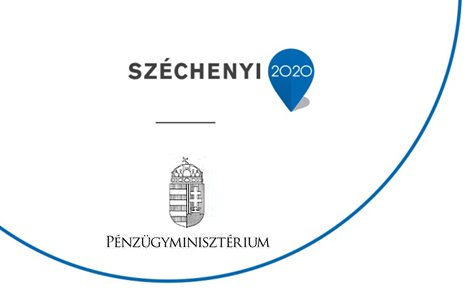 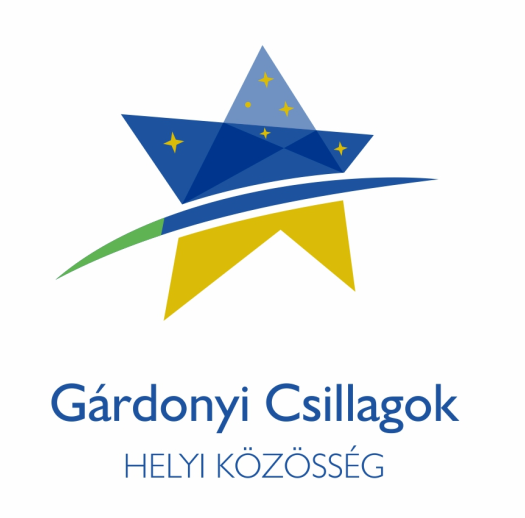 4. számú mellékletNyilatkozat a beszerzendő eszközök listájárólAlulírott ……………………………………………………… (név, szervezet) ezúton nyilatkozom, hogy a következő tárgyi eszközökre lesz szüksége a projekt megvalósítása során:Kelt:	Cégszerű aláírás:Eszköz neveElszámolható bruttó költsége (Ft)Felhasználás módjaBeszerzés helyeBeszerzés várható időpontja1.2.3.4.5.6.7.8.9.10.